ОТДЕЛЕНИЕ «ТЕННИС» проводит набор (запись) занимающихся на 2018 год, в группу начальной подготовки первого года обучения на спортивную программу!- Минимальный возраст для зачисления – 7 лет;- Количество бюджетных мест – 8.Прием документов до 26.12.2017Дата прохождения индивидуального отбора 27.12.2017 с 10.00 до 12.00Тренер:Касторный   Константин   ИвановичЕсли вы хотите попробовать свои силы, необходимо:Заполнить заявление о зачисление;Предоставить медицинскую справку;Пройти отбор в январе по ОФП.Подробную информацию можно получить:в кабинете № 18 с 9.00-16.00по телефону 2-11-77-33на сайте  http://sport.yar-rugby.ru/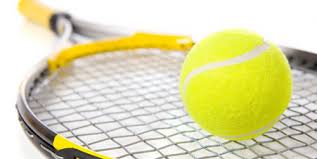 